First Congregational Church of Saugatuck, MI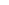 SLATE OF OFFICERS AND STAFF – 2018 PhoneEmailDiaconateChair – 3 year Linda Escott (2018-21)269-857-3126lescott0607@comcast.net Worship – 3 year Kristyn Boyce (2018-21)Pat Gentry (2020)616-218-7276616-355-8720kristynboyce@yahoo.com pat.gentry22@gmail.com Congregational Care– 3 yearConnie Rusiecki(2018-21)616-990-0997connie.rusiecki@gmail.com Christian education– 3 year Joan Lamb (2019)Kathy Plapp (2018-21)269-857-5415269-857-7601jfslamb@comcast.net kathyplapp@comcast.net Fellowship– 3 year Janna Rudich (2018-21)269-857-5763jrudich@fbzcpa.comOutreach– 2 year OPENTrusteeChair– 3 year OPENMember@Large–2 yrOPENBenevolence– 3 year OPENBuilding– 3 year Cindy Raue (2018-21)616-218-0779kcraue@gmail.com Publicity– 3 year Cathy Brockington (2019)269-857-2146cabrocking68@gmail.com Non-voting MemberOPENPrudentialModerator– 2year Phyllis Yff (2018-2021)616-218-6446pnee.kline@yahoo.com Clerk– 2 year Betty White (2018-20)269-857-1096hkwhite@wmol.com Member@Large–2 yrLaura Camarota (2018-20)616-283-4068mlcamarota@gmail.com Treasurer– 2 year Brad Rudich (2018-20)616-644-3015bradleyrudich@gmail.com Financial Sec– 2 yr OPENDelegatesNACCC–2 year Cathy Brockington (2018-20)Peggy Boyce (2018-20269-857-2146269-857-2735cabrocking68@gmail.com pboyce8@gmail.com State/Reg Delegate– OPEN - 2 yearPastorSarah Gladstone989-640-1487rev.sarahgladstone@gmail.com SS DirectorDiana Theilgaard-Hoppe708-655-2260dtheil45@comcast.net PianistKristyn Boyce616-218-7276kristynboyce@yahoo.com Office ManagerDoris Hicks269-857-2929office@1stcongregational.net Custodian/SextantAll-in-one CleaningBecky Carten-Crandell269-857-4222beckyallinonecleaning@gmail.com 